Fontos információk: Garancián túli szervizelés esetén a lehető legrövidebb időn belül elküldjük Önnek legkedvezőbb javítási árajánlatunkat.Garanciális javítás esetén a kiszállási díj és a szakmérnök munkadíj ingyenes.Garanciális javítás esetén kérjük mellékelni az eszköz jótállási jegyét és a vásárlást igazoló bizonylatot vagy annak másolatát.Nem rendeltetésszerű használatból eredő károk nem minősülnek garanciális hibának.A javítást a Szerviz igyekszik a kívánt időpontban megkezdeni és a hibát a lehető legrövidebb időn belül elhárítani, azonban a javítás befejezésének időpontja olyan tényezőktől is függhet, melyre nincsen ráhatása, igy a befejezés időpontjára garanciát vállalni nem tud.A Szerviz az általa elvégzett javításokra a törvényben előírt garanciát vállal.Bejelentő aláírásával elfogadja, hogy a javítás lemondásakor, amennyiben a Szerviz szakemberei a kiszállást már megkezdték, a Szerviz jogosult a mindenkori kiszállási díjat és egy szakmérnöki munkaóra díjat felszámítani.Bejelentő köteles a munkaterületre (a meghibásodott eszköz beszerelési helyére, úgymint műtő/kötöző/előkészítő helyiség) a Szerviz szakemberei számára a bejutást akadálymentessé tenni és a javítás zavartalan körülményeit biztosítani. Bejelentő tudomásul veszi, hogy amennyiben a megjelölt kívánt javítási időpontban a munkaterületre való bejutás és/vagy a javítás zavartalan körülményei nem biztosítottak vagy a Bejelentőnek felróható okból a javítás nem kezdhető meg/nem végezhető el a Szerviz jogosult a mindenkori kiszállási díjat és egy szakmérnöki munkaóra díjat felszámítani.Bejelentő tudomásul veszi, hogy a javítás bizonyos mértékű zajjal és kosszal járhat, mely után szükséges lehet a munkaterület (műtő/kötöző/előkészítő helyiség) ismételt festése és fertőtlenítése.HIBABEJELENTŐ LAP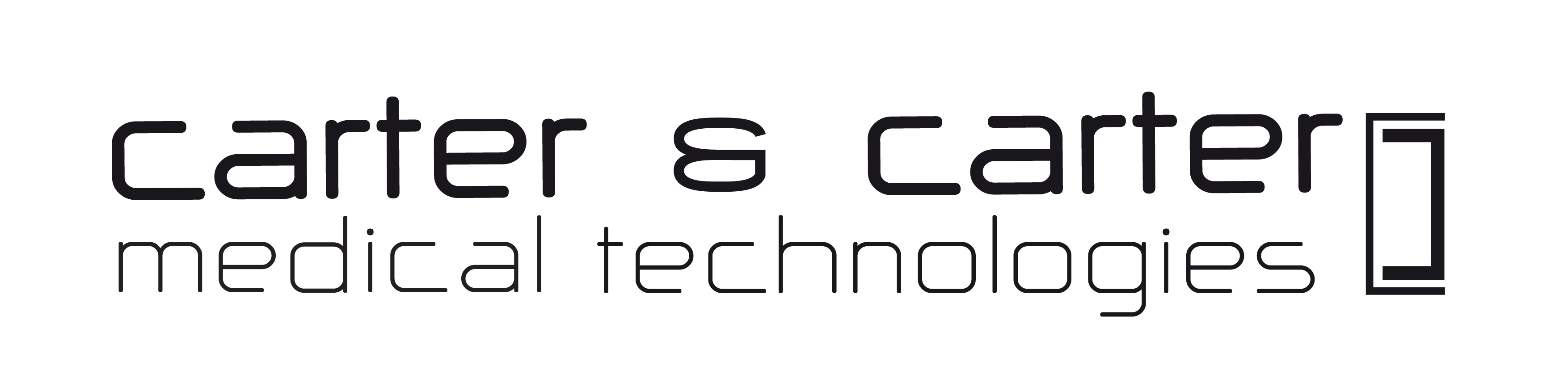 Carter&Carter Kft.www.carter.hu info@carter.hu Telefon: +36 26 372 077 | Fax: +36 1 998 0341Mobil: +36 30 986 7296Bejelentő egészségügyi intézmény neve:Bejelentő címe:Bejelentő számlázási címe / adószáma:Kapcsolattartó személy neve:Kapcsolattartó tel/fax/e-mail elérhetőségei:Garanciális javítás? (X-el jelölje)IGEN: NEM:Garanciajegy sorszáma:Garanciajegy sorszáma:Garanciajegy sorszáma:Meghibásodott medikai multikonzol készülék típusa (pl: D2-42):  Meghibásodott medikai multikonzol készülék típusa (pl: D2-42):  Meghibásodott medikai multikonzol készülék típusa (pl: D2-42):  Meghibásodott készülék szériaszáma (a billentyűzet alján található, pl: 33MC052): Meghibásodott készülék szériaszáma (a billentyűzet alján található, pl: 33MC052): Meghibásodott készülék szériaszáma (a billentyűzet alján található, pl: 33MC052): A hiba leírása: A meghibásodott eszköz beszerelési helyének (műtő/kötöző/előkészítő helyiség) címe, megközelíthetősége:A meghibásodott eszköz beszerelési helyének (műtő/kötöző/előkészítő helyiség) címe, megközelíthetősége:A meghibásodott eszköz beszerelési helyének (műtő/kötöző/előkészítő helyiség) címe, megközelíthetősége:A meghibásodott eszköz beszerelési helyének (műtő/kötöző/előkészítő helyiség) címe, megközelíthetősége:A meghibásodott eszköz beszerelési helyének (műtő/kötöző/előkészítő helyiség) címe, megközelíthetősége:A javítás kívánt időpontja (kérjük olyan időpontot adjon meg, amikor a műtő/kötöző/előkészítő helyiségbe javítás céljából a szabad bejárás biztosított!):Év:Hó: Nap:Óra:Dátum:___________________________________Bejelentő aláírása / pecsét